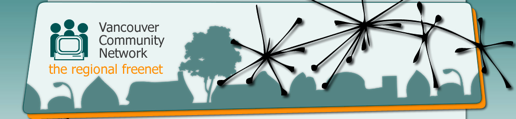 VCN Board Meeting – January 16, 2014-- 6:00 pm 5th floor W2 BuildingBoard Attending:  Jim Sayre, Chantal Iorio, Travis Keyworth, Brian LutesStaff present:  Tracey Axelsson, Chris ChanhsamoneQuorum established– Meeting called to order at 6pmReview and Request for any Changes to the AgendaInsert item 4a “Website Presentation”. No other changesReview of Minutes for December 10, 2013Changes to minutes: Add that Craig chaired the meeting and Tracey took minutes.Under Item 4, change the word “reviewer” to “accountants”Under Item 4 and 7, change the word “review” to “compilation”MOTION to approve the minutes with these changes:  Travis moved, Brian seconded, all in favor, m/s/cFinancial ReportsTravis presented the Income Statement and Balance Sheet for the organization from September 1, 2013 to January 14, 2014Last cheque paid to Steven was not cashed and is now stale dated, Tracey will contact Steven to follow upThe external accountants have been in contact regarding the 2013 financial statements with queries and questions and some information will be forth going to them.Need to set an AGM date with a 2 week notice to members.  See item 7.Staff Introductions and ReportsTracey presented the Executive Director Report.Tech|teamChris presented the staff report.  Update on new intern with Linux experienceSent Jim Green information and a quote as to time/hardware required for updates, would cost ~$4,000.  Have not heard back from Jim Green as of yet.Update on server issues and the pilot project with staff Peer 1 issue has been resolvedWeb|teamNothing to report4a.	Website PresentationChris & Tracey presented some ideas for the websiteBrian indicated his interest in opportunities to set up a calendar and a blog available on the website to facilitate discussion Update on the Vancity Social Enterprise EvaluationVancity has approved an $8,000 grant for the Social Enterprise project as discussed during Item 4.Vancity sent a list of 4 people, Tracey is meeting with 3 of them next week to move forward.Membership Dues for AGM ParticipationThe Board wishes to address the ambiguity of what is actually required of being a member and who can vote at our AGM.  Jim Sayre, Board Chair, presented a report on what was originally laid out and the practice for a number of years.  MOTION:Whereas VCN requires members to pay membership dues of a minimum of $15.00 per fiscal year in order for that member to be in good standing.  Anyone whose dues have not been paid by the date of the annual general meeting is no longer a member in good standing and is not entitled to participate in membership meetings;Whereas VCN requests new members fill out a membership form at the time of payment of the membership dues which implies they will follow the bylaws and constitution of VCN;Whereas VCN maintains issuing tax receipts for donations of $25.00 or more;
Whereas VCN makes society membership coincide with the September to August fiscal year of VCN;And whereas volunteers as recognized by the staff will be exempt from the payment of the above membership dues.Moved by Travis, seconded by Chantal, all in favor, m/s/c.AGM Date and PlanningAGM tentatively set for March 5, 2014.Notice should be sent no later than 2 weeks in advance, or February 19th.New, Old & Other BusinessNo discussions raised. Date for next meetingFebruary 11th – next meeting date.In camera sessionMeeting Adjourned after the in camera session at 8:40 pm 